ПРОЕКТ                                                                                                                                    Принято на сессииСовета депутатов ___________Р Е Ш Е Н И Е  от «__»__________г.                           рп. Усть-Абакан                                      №  _________Об утверждении Положения о муниципальном контроле на автомобильном транспорте, городском наземном электрическом транспорте и в дорожном хозяйстве вне границ населенных пунктов в границах муниципального образования Усть-Абаканский район и в границах населенных пунктов Московского сельсовета, Вершино-Биджинского сельсовета, Доможаковского сельсовета, Чарковского сельсовета, Усть-Бюрского сельсовета Усть-Абаканского района Республики ХакасияНа основании ходатайства И.о. Главы Усть-Абаканского района Республики Хакасия, в соответствии  со статьей 3.1 Федерального закона от 08.11.2007 № 259-ФЗ «Устав автомобильного транспорта и городского наземного электрического транспорта», статьей 13.1 Федерального закона от 08.11.2007 № 257-ФЗ «Об автомобильных дорогах и о дорожной деятельности в Российской Федерации и о внесении изменений в отдельные законодательные акты Российской Федерации», Федеральным законом от 31.07.2020 № 248-ФЗ «О государственном контроле (надзоре) и муниципальном контроле в Российской Федерации», со статьями 23, 64 Устава муниципального образования Усть-Абаканский район, Совет депутатов Усть-Абаканского района Республики ХакасияРЕШИЛ:1. Утвердить прилагаемое Положение о муниципальном контроле на автомобильном транспорте, городском наземном электрическом транспорте и в дорожном хозяйстве вне границ населенных пунктов в границах муниципального образования Усть-Абаканский район и в границах населенных пунктов Московского сельсовета, Вершино-Биджинского сельсовета, Доможаковского сельсовета, Чарковского сельсовета, Усть-Бюрского сельсовета Усть-Абаканского района Республики Хакасия.   2. Настоящее решение вступает в силу после его официального опубликования, но не ранее 1 января 2022 года, за исключением положений раздела 5 Положения о муниципальном контроле на автомобильном транспорте,   городском  наземном  электрическом  транспорте  и  в  дорожномхозяйстве вне границ населенных пунктов в границах муниципального образования Усть-Абаканский район и в границах населенных пунктов Московского сельсовета, Вершино-Биджинского сельсовета, Доможаковского сельсовета, Чарковского сельсовета, Усть-Бюрского сельсовета Усть-Абаканского района Республики Хакасия.3. Положения раздела 5 Положения о муниципальном контроле на автомобильном транспорте, городском наземном электрическом транспорте и в дорожном хозяйстве вне границ населенных пунктов в границах муниципального образования Усть-Абаканский район и в границах населенных пунктов Московского сельсовета, Вершино-Биджинского сельсовета, Доможаковского сельсовета, Чарковского сельсовета, Усть-Бюрского сельсовета Усть-Абаканского района Республики Хакасия вступают в силу с 1 марта 2022 года.  4. Направить настоящее решение для подписания и опубликования в газете  «Усть-Абаканские известия официальные» Главе Усть-Абаканского района Республики Хакасия Е.В. Егоровой.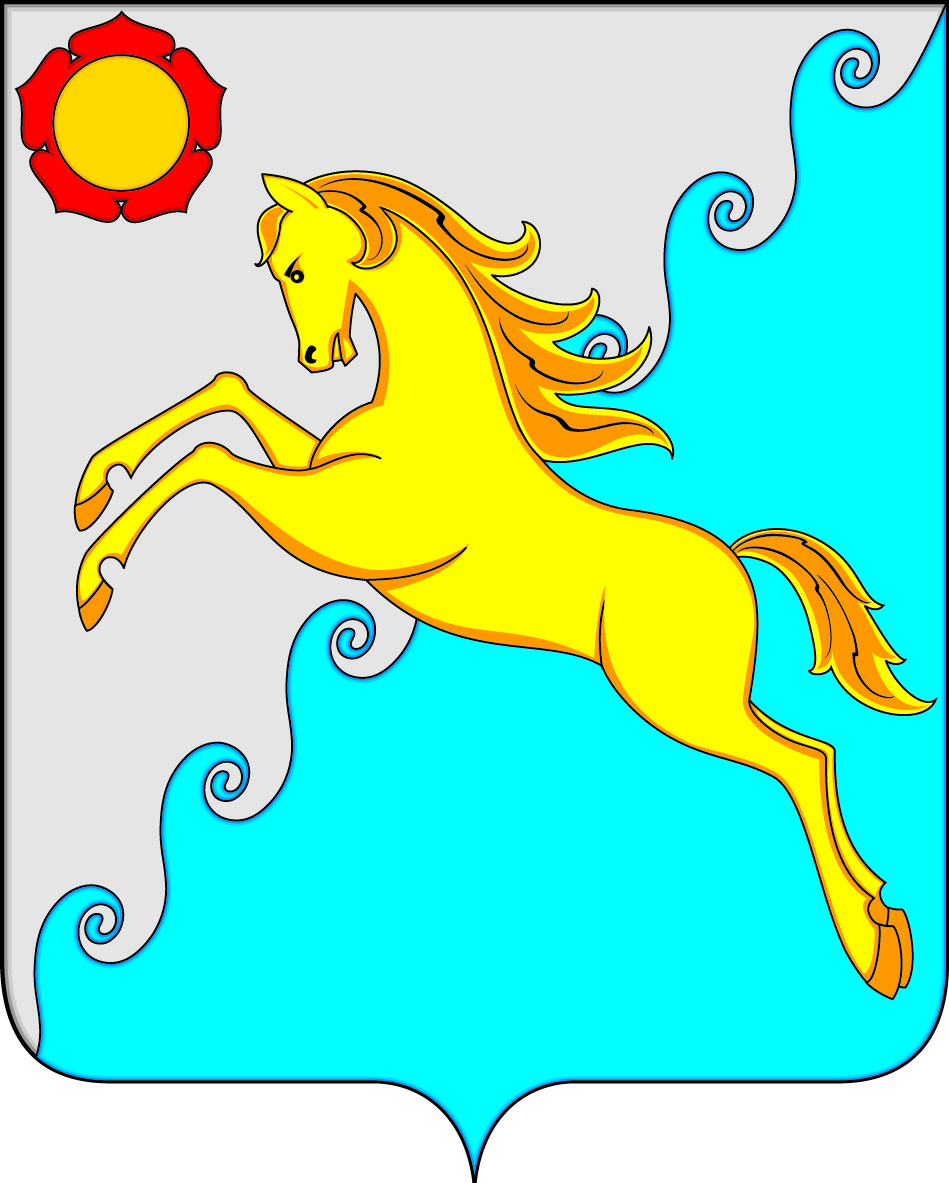 СОВЕТ ДЕПУТАТОВ  УСТЬ-АБАКАНСКОГО РАЙОНА РЕСПУБЛИКИ ХАКАСИЯПредседатель Совета депутатов Усть-Абаканского района_____________ В.М. ВладимировИ.о. Главы Усть-Абаканского района______________ И.В. Белоус